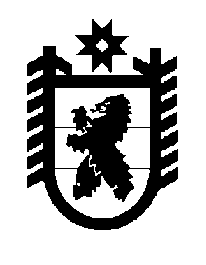 Российская Федерация Республика Карелия    ПРАВИТЕЛЬСТВО РЕСПУБЛИКИ КАРЕЛИЯРАСПОРЯЖЕНИЕот  20 октября 2015 года № 650р-Пг. Петрозаводск 1. Внести в пункт 3 распоряжения Правительства Республики Карелия от 12  апреля 2011 года № 166р-П (Собрание законодательства Республики Карелия, 2011, № 4, ст. 550; 2014, № 2, ст. 246) изменение, изложив его в следующей редакции:«3. Установить предельную численность работников казенного учреждения в количестве 83 единиц.».2. Настоящее распоряжение вступает в силу с 1 января 2016 года.           ГлаваРеспублики  Карелия                                                                  А.П. Худилайнен